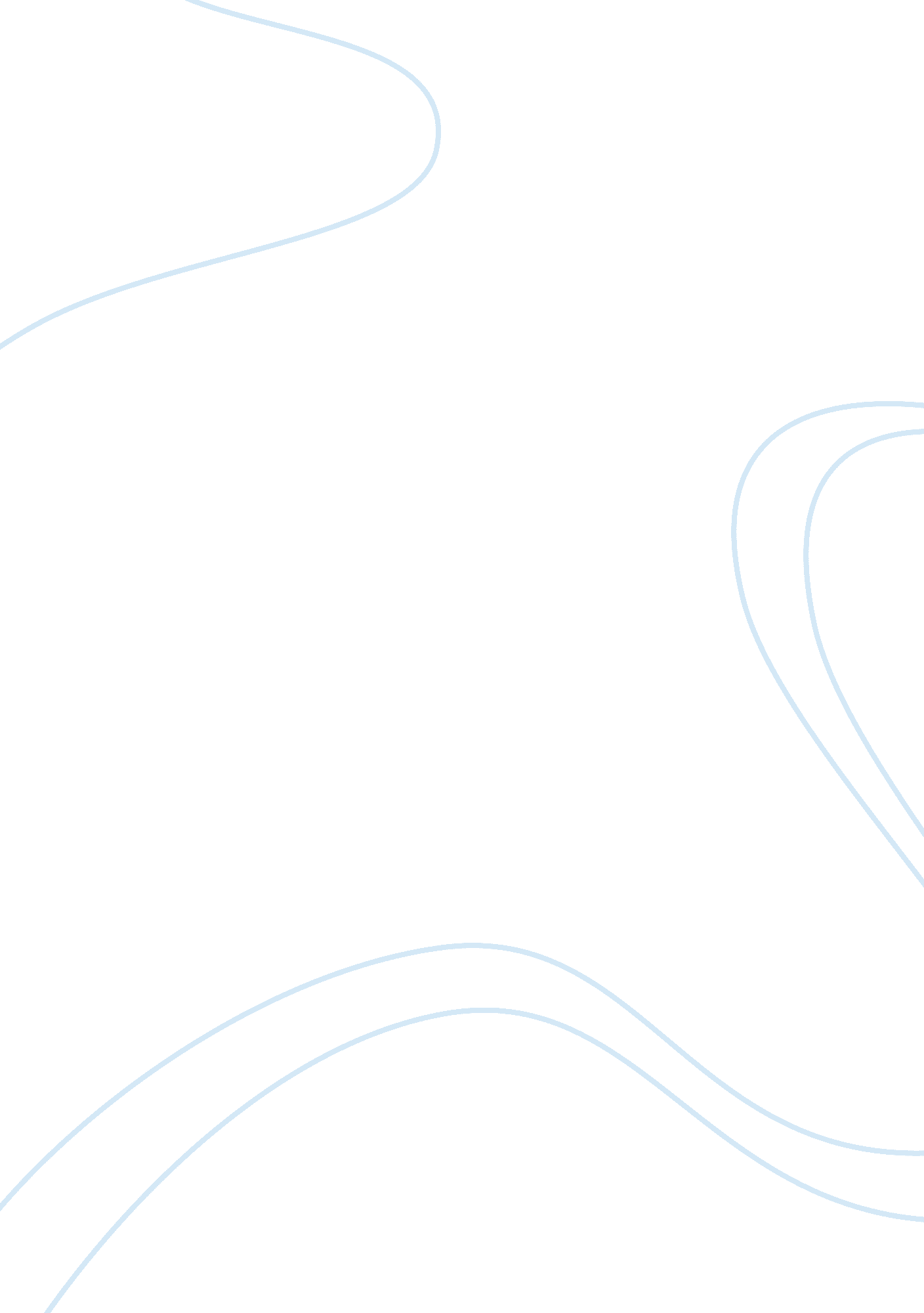 Lesson plan reading phonetics and reading assignment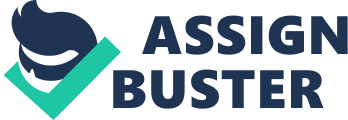 Grade Level/Section: Grade III-1 Time Allotted: One Hour and 15 minutes I. OBJECTIVES 1. Make predictions through pictures and context clues. 2. Predict a scenario by role playing. 3. Make intelligent guesses or inferences by acting out. 4. Identify paragraphs or situations by choosing the most fitting description. 5. Write the situation by analyzing the inferences made. 6. Show individual’s uniqueness and talents through graphs, drawings, and web strands. II. SUBJECT MATTER A. Selection Magnificent Benito and His Two Front Teeth Author: Augie Rivera and Mike Rivera Illustrator: Jason Moss Publisher: Adarna House, Inc. – Philippines B. Other reference www. googleimages. com C. Materials Words written on Manila paper for Unlocking of difficulties Pictures Graphs Web Strands Crayons and old magazines III. PROCEDURE A. Pre-Reading 1. Unlocking of Difficulties Choose the appropriate meaning of the underlined word from the box below. 1. Benito spent most of his time munching on turnips, and never made any friends. 2. His ugly big front teeth brought him nothing but grief. 3. He was treated like a sideshow freak. 4. I just want to apologize for giving you those ugly big front teeth. . I’ll be retiring soon, too. Nobody believes in tooth fairies anymore. 6. Benito ate nothing but sweets, hoping to get the most vicious tooth decay. 7. Benito munched on a turnip as he contemplated his seemingly luckless life. 8. He had unconsciously crafted the turnip into the figure of a swan! 9. Magnificent Benito and His Two Front Teeth eating not being aware wonderful pain abnormality say sorry going to stop for good bad think 2. Developing a Purpose for Reading a. Schema Activation Teacher Pupils What can you say about the first, second, The first and second pictures show that and third picture? What does each boy is picking flowers. The third picture picture show? Shows the boy is giving the flower to the girl. b. Motivation Question It is fun to be able to know or guess the ending Yes. With my parents. In my bedroom, of the story. Do you like to do this sometimes? Before I go to sleep. With whom? Where? When? c. Motive Question (Teacher shows the cover of the book. ) The title of the book is Magnificent Benito and His Two Front Teeth (Teacher shows some of the pictures of the book) What do you think this story may be about? What do you think might happen in this story? Do the pictures give you any clues about what might happen? Let’s find out if you’re guesses are right. B. During Reading (Teacher reads the story orally while pupils listen) Magnificent Benito and His Two Front Teeth written y Augie Rivera and Mike Rivera and illustrated by Teacher Pupils Jason Moss (Teacher reads the first few paragraphs of the story) There was once a boy born with a full set of teeth. People said that the village midwife burst out laughing upon seeing his toothy grin. When his mother glanced at him, she, too, dropped on the floor, giggling. Their laughter resounded all over the sleepy town of San Cristobal. And for several weeks, the midwife and the mother couldn’t stop laughing until they died with silly grins on their faces. How did the people treat Benito? They treated him bad, even his mother laughed at him because of his teeth. Do you do that to someone? Do you laughed at people because they are different? No, we don’t. Very good. What do you think will happen to Benito now that he is alone? (Teacher accepts all answers and continues reading the story) Benito was sent to the monastery and was brought up by the good nuns. Years later, Benito would have grown up to be a handsome young man but for his two front teeth. They were, well, they grew to about six inches long and were as wide as a spatula. Worse, they stuck out like an elephant’s tusks. Because of this, Benito kept to himself, spent most of his time munching on turnips, and never made any friends. If you have met Benito, would you approach and befriend him? (Teacher accepts all answers and corrects pupils, if necessarily, and continues reading the story) Soon, Benito was old enough to leave the monastery. He hopped from one job to another because his front teeth would always get in the way. When Father Rufino hired him as his sacristan, the solemn mass became a hilarious event, as the churchgoers couldn’t stop laughing at the sight of Benito. He was also a stable boy for Don Perico, the town mayor. On his first day of work, while he was feeding the Don’s prized Arabian stallion, the horse took one look at Benito and snorted, “ Hee-hee-hee! Your front teeth make you look like you could eat a horse! Nyeehahhhhahahaha! ” One day, a noisy caravan of travelling circus performers passed through the town. The group impresario jumped off and cart wheeled towards Benito who was resting under an acacia tree. “ I am the Amazing Mercutio, the greatest magician of all time! You, my friend, are a breath of fresh air! Would you like to be a part of my travelling circus? ” “ Me? Really? So, what part would I play? Benito’s eyes grew wide. “ Oh, you will be known as Conejo, the human rabbit in my finale! How about it, hmmm? ” beamed the magician. Benito just turned and walked away from a promising life of fame. Teacher Pupils Did Benito accept the offer of the magician? No, he did not. (Teacher reads the first few paragraphs of the story) It was always like that for poor Benito. His ugly big front teeth brought him nothing but grief and humiliation. Everywhere he went, people laughed at him and called him cruel names. He was treated like a sideshow freak, or some hideous monster used to frighten naughty children and to hush up crying babies. Oh, how he wished he didn’t have those ugly big front teeth! The moon hung in the sky like a half-bitten cookie when Benito was visited by the Tooth Fairy in his sleeps. “ I just want to apologize for giving you those ugly big front teeth. ” “ Well, can’t you take them out and make me new ones? ” “ Unfortunately, I just give teeth, I don’t pull them out. You have to go to the dentist for that,” the Tooth Fairy humped. “ But I’ve been to all dentists in town. None of them can pull out my ugly big front teeth! ” Benito groaned. “ Well then, what you have are already permanent,” the Tooth Fairy sighed. “ I’ll be retiring soon, too. Nobody believes in tooth fairies anymore. Well, ta-ta! Your dream is getting too long,” the Tooth Fairy said as she vanished from the dream. Benito woke up, greatly upset by his dream. “ If nobody can help me pull out these ugly big front teeth, I’ll pull them out myself. ” * * * * * Why did Benito want to get rid of his teeth? His teeth brought him nothing but grief and humiliation. What do you think Benito will do? (Teacher accepts all answers) Let’s find out if your guesses are correct. Immediately, he went to Aling Chayong’s sarisari store and bought boxes of pastillas de leche, a bag of yema balls, bottles of strawberry jam, a jar of meringue, bouquets of cotton candy, a sackful of rainbow colored lollipops, and cartloads of chocolate bars. For a week, Benito ate nothing but sweets, hoping to get the most vicious tooth decay. But his teeth did not even ache. His stomach did. Undaunted, Benito came up with another idea on how to remove his ugly big front teeth. He got himself the strongest abaca rope at Manong Goryo’s Merchandising. He tied one end of the rope to his front teeth, and tied the other end to a narra tree. Then, he ran as fast as he could, hoping the rope would pull his teeth out. But to his dismay, his front teeth did not come off. Instead, the tree fell. Finally, Benito thought of the most brilliant plan. At the nearest train station, he strapped himself to a cement post. He tied one end of the rope to his teeth. For three days and three nights, he waited for a train to pass. When it finally came, he lassoed the other end of the rope to the rear of the passing train. “ Finally, I will rid myself of these ugly big front teeth,” smiled Benito. The train wiggled and jiggled, screeched to a stop, then turned turtle three times and a half. Oh, what a catastrophe! Luckily for the train passengers, they all survived the disaster. As for the ill-fated Benito, his ugly big front teeth survived too! Teacher Pupils What did Benito do to get rid of his teeth? He bought candies, he ran, and he Was he successful? Why? Why not? tied the other end of the rope to the rear of the passing train. No, he was not because all his attempts failed. If you were Benito, would you give up and live unhappy? (Teacher accepts all answers) Do you think the story ends with a sad ending? Let’s find out what happen to Benito after all his failed attempts. Now if this story had happened to someone with a weak character, maybe he would have given up. And you would be listening a story with a sad ending. But we are blessed to have Benito as our hero, with a brave heart and a persevering spirit. After the great train accident, Benito sought comfort among the gigantic turnips of the good nuns. There, he munched on a turnip as he contemplated his seemingly luckless life. Suddenly, he noticed something unusual—he had unconsciously crafted the turnip into the figure of a swan! He was so amazed that his ugly big front teeth could create such a beautiful thing! Benito then realized a magnificent way to put his teeth to good use. He created the most fascinating sculptures—flowers out of fruits, animals out of vegetables, human figures out of ice, and even churches out of wood! Soon, he put up “ Benito’s Teeth-crafted Treasures”. News quickly spread about his unique shop. People came from all over, amazed at the tasteful and exquisite quality of his works. Everything was sold out! And for the first time since he was born, Benito smiled his wide toothy grin. * Where did Benito seek comfort? * What made Benito s C. Post Reading What made Benito smile? He found out that he can create fascinating sculptures using his teeth and people love them. Are you happy how the story ends? Yes, we are. Why? Why not? Are your guesses correct when I asked you what might happen in the story? (Teacher accepts all answers) What happened in the story that caused you to change your predictions? Do the pictures I have shown give you any clues bout what might happen? a. Engagement Activities The teacher divides the class into four and lets each group chooses a leader. Teacher asks the leader to come forward and pick an activity in the box. The activities are: 1. Let them role play the life of Benito if he had accepted the offer to be part of the circus performers. 2. Fill out the graph. Fill out the problems or experiences that you have encountered, where did it happen (setting), what makes you say that it was a problem or an experience (events), and how you solve it (resolution). I have given an example from the story Magnificent Benito and His Two Front Teeth for you to base. You can name the graph if you want. I’m Different, I’m Unique Name| Problem| Setting| Events| Resolution| Benito| Everyone laughed at me because of my two front teeth. No one wanted to be with me. | Town of San Cristobal| My mother died and I stayed in a monastery with nuns. People laughed at me because of my teeth. | I have found the good in my large teeth. I began making beautiful sculptures using my teeth as my tool. | | | | | | | | | | | | | | | | | | | | | | | | | | 3. Explain what makes Benito magnificent? You can also draw or use old magazines to show your explanation. 4. Act out to your classmates the traits of a person described below: – humble- diligent – generous- talkative – shy- helpful – kind- respectful Groups who will get activities number 1-3 will explain their answers to the class. 7. EVALUATION Giving an intelligent guess. Give a good. Look at the picture below. Read and answer the questions that follow. Afterwards, let the group explains their answers to the class. 1. What kind of day do you think it is? a. cloudyb. hot, sunnyc. rainy, windy 2. What time of the day do you think it is? a. early morningb. late morningc. late afternoon 3. What do you think has the man been doing? . driving a carc. looking at the traffic lights b. waiting for someone 4. Who do you think he is? a. carpenterb. a janitord. salesman IV. ASSIGNMENT What makes me magnificent? Below is a list of attributes, traits, and capabilities that best describe Benito. Now, it is your turn to write your attributes, traits, and capabilities that makes you magnificent! Write as many as you can on each circle. Two Front Teeth Benito Persevering spirit Brave heart Can create sculptures using only the teeth (For Boys) (For Girls) 